Odayskyy RuslanGeneral details:Experience:Position applied for: MasterDate of birth: 10.10.1974 (age: 43)Citizenship: UkraineResidence permit in Ukraine: NoCountry of residence: UkraineCity of residence: BrovaryPermanent address: Sergiya Moskalenka 8b, app.367Contact Tel. No: +38 (097) 734-02-72E-Mail: ref2001.74@gmail.comSkype: ruslan.odayskyyU.S. visa: Yes. Expiration date 02.04.2027E.U. visa: NoUkrainian biometric international passport: Not specifiedDate available from: 25.12.2017English knowledge: GoodMinimum salary: 9000 $ per month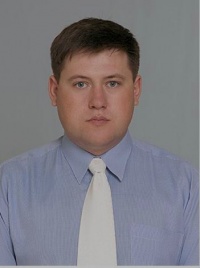 DocumentNumberPlace of issueDate of expiryCivil passportKP 349001Ukraine00.00.0000Seamanâs passportAB428117Ukraine03.04.2019Tourist passportFE613673Ukraine16.06.2021PositionFrom / ToVessel nameVessel typeDWTMEBHPFlagShipownerCrewingMaster31.05.2017-27.09.2017Bow DiamondHeavy Lift Vessel7644MAN  B&W 8L32/403840 KW (5150 HGibraltarBow Shipmanagement UG & Co.KGMarlow NavigationMaster13.09.2016-15.11.2016OdertalMulti-Purpose Vessel4507MAK 6M251850 kWAntigua&BarbudaHarren & Partner Schiffahrts GmbH&Co. KGMarlow NavigationMaster10.01.2016-06.05.2016OdertalMulti-Purpose Vessel4507MAK 6M251850 kWAntigua&BarbudaHarren & Partner Schiffahrts GmbH&Co. KGMarlow NavigationMaster15.05.2015-15.09.2015OdertalMulti-Purpose Vessel4507MAK 6M251850 kWAntigua&BarbudaHarren & Partner Schiffahrts GmbH&Co. KGMarlow NavigationMaster16.09.2014-15.01.2015OdertalMulti-Purpose Vessel4507MAK 6M251850 kWAntigua & BarbudaHarren & Partner Schiffahrts GmbH&Co. KGMarlow NavigationMaster29.12.2013-07.03.2014EmstalCrane vessel4766MAK  9M 453C3300 kWAntigua & BarbudaEms â Fracht Schiffahrtsges GmbH&Co.Marlow NavigationMaster06.09.2013-29.12.2013OdertalMulti-Purpose Vessel4507MAK 6M251850 kWAntigua & BarbudaHarren & Partner Schiffahrts GmbH&Co. KGMarlow NavigationChief Officer24.03.2013-16.07.2013TransmarMulti-Purpose Vessel4023MAK 8M252400GibraltarH&H Schiffahrts GmbH&Co.Marlow NavigationChief Officer12.05.2012-25.08.2012RheintalContainer Ship4715-Antigua & BarbudaEms â Fracht Schiffahrtsges GmbH&Co.Marlow NavigationChief Officer09.09.2011-15.01.2012RheintalContainer Ship4715-Antigua & BarbudaEms â Fracht Schiffahrtsges GmbH&Co.Marlow NavigationChief Officer08.01.2011-07.05.2011RheintalContainer Ship4715-Antigua & BarbudaEms â Fracht Schiffahrtsges GmbH&Co.Marlow NavigationChief Officer12.04.2010-30.09.2010EmstalContainer Ship4766-Antigua & BarbudaEms â Fracht Schiffahrtsges GmbH&Co.Marlow NavigationChief Officer31.07.2009-08.12.2009Catharina C-NORDICA Sciffahrts GmbH&Co. KGMarlow NavigationChief Officer10.11.2008-24.03.2009Normed IzmirMulti-Purpose Vessel4750-Antigua & BarbudaNORDICA Sciffahrts GmbH&Co. KGMarlow NavigationChief Officer30.03.2008-31.07.2008EmstalContainer Ship4766-Antigua & BarbudaEms â Fracht Schiffahrtsges GmbH&Co.Marlow NavigationChief Officer24.08.2007-19.12.2007PaulaMulti-Purpose Vessel2443-Netherlands AntilesStephany Shipping N.V.Marlow NavigationChief Officer28.11.2005-22.07.2007BelbekRefrigerator4225-CyprusSalonia Maritime CompanyYRTFChief Officer03.02.2007-13.07.2007HC GesaMulti-Purpose Vessel3819-Antigua & BarbudaSchiffahrtsgesellschaft mbH &Co. KGMarlow NavigationChief Officer17.04.2004-14.12.2004Kamchatskiy ProlivRefrigerator22287-PanamaShaft MaritimeYRTF2nd Officer15.11.2002-25.08.2003Proliv ViktoriyaRefrigerator22287-PanamaAnchor NavigationYRTF2nd Officer06.03.2002-18.07.2002Proliv ViktoriyaRefrigerator22287-Anchor NavigationYRTF2nd Officer30.01.2001-27.09.2001Proliv ViktoriyaRefrigerator22287-PanamaAnchor NavigationYRTF3rd Officer27.08.1999-03.07.200050 Let SSSRRefrigerator22287-PanamaGalaxy SuccessYRTF3rd Officer04.09.1998-30.05.1999TimofeyevskDry Cargo6763-UkraineYRTFYRTF